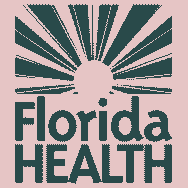 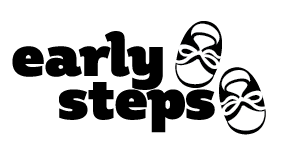                  Consultation Documentation 			                                                   (To be completed by those participating in consultation session)Parent was notified and invited to participate on ___________________ by (method) __________________________. If the consultation meeting will potentially result in change of outcomes or services, the Primary Service Provider will contact Service Coordinator prior to meeting.  Service Coordinator contacted on: ________________by (method):___________________. Child’s Name: ____________________________				DOB: _________________________Service Coordinator: _______________________				Date of Consultation: _____________Start Time: ____________	am/pm 		 End Time: _____________am/pm	             Location: ________________Successes to implementing strategies and achieving goals for Outcome #___ _____________________________________________________________________________________________________________________________________________________________________________________________________________________________________________________________________________________________________________________________________________________________Challenges to implementing strategies and achieving goals for Outcome #___ ____________________________________________________________________________________________________________________________________________________________________________________________________________________________________________________________________________________________________________________________________________________________________The team (family, caregivers, primary service provider and supporting providers) will continue or modify the following strategies to achieve goals for Outcome #____________________________________________________________________________________________________________________________________________________________________________________________________________________________________________________________________________________________________________________________________________________________________________________________________________________________________________________________________________________________________________________________________________________________________________________________________________________________________________________________________________________________________________IFSP Team meeting is needed to discuss recommended changes in services, frequency, and/or duration of services:        YES      NOBILLING PROVIDER: ______________________________        Participating Team Members/Signatures:   (PSP indicated with *) Parent/ Guardian: __________________________________		ITDS 	____________________________________    		                   Face-to-Face	Phone						Face-to-Face	Phone	OT	_______	___________________________________   	PT	_______	____________________________			Face-to-Face	Phone						Face-to-Face	Phone	SLP	__________________________________________	  	EI	____________________________________			Face-to-Face	Phone					                  Face-to-Face               Phone	Service Coordinator: ________________________________	              Other	____________________________________			Face-to-Face	Phone					              Face-to-Face                Phone		Consultation Documentation, ContinuedChild’s Name: _____________________________				DOB: _____________________________Service Coordinator: ________________________				Date of Consultation: _________________ Successes to implementing strategies and achieving goals for Outcome #___ __________________________________________________________________________________________________________________________________________________________________________________________________________________________________________________________________________________________________________________________________________________________________________________________________________________________________________________________________Challenges to implementing strategies and achieving goals for Outcome #___ 
__________________________________________________________________________________________________________________________________________________________________________________________________________________________________________________________________________________________________________________________________________________________________________________________________________________________________________________________________The team (family, caregivers, primary service provider and supporting providers) will continue or modify the following strategies to achieve goals for Outcome #___ __________________________________________________________________________________________________________________________________________________________________________________________________________________________________________________________________________________________________________________________________________________________________________________________________________________________________________________________________________________________________________________________________________________Successes to implementing strategies and achieving goals for Outcome #___ ___________________________________________________________________________________________________________________________________________________________________________________________________________________________________________________________________________________________________________________________________________________________________________________________________________________________________________________________________________Challenges to implementing strategies and achieving goals for Outcome #___ 
__________________________________________________________________________________________________________________________________________________________________________________________________________________________________________________________________________________________________________________________________________________________________________________________________________________________________________________________________The team (family, caregivers, primary service provider and supporting providers) will continue or modify the following strategies to achieve goals for Outcome #___________________________________________________________________________________________________________________________________________________________________________________________________________________________________________________________________________________________________________________________________________________________________________________________________________________________________________________________CONSULTATION DOCUMENTATION FORM INSTRUCTIONSThe purpose of this form is to serve as uniform documentation of consultation services.  Each team member who is billing must have a form completed for each Consultation in which they participate.  During consultation sessions, the members participating should appoint a recorder to LEGIBLY complete the form from Child’s Name to IFSP Team Meeting Yes No.  Copies should then be made for each participant and the family.  The original goes to the Service Coordinator to place in the child’s file.  Each enrolled Early Steps provider can bill for Consultation using the form as invoice documentation.  Although they may participate in the consultation, professionals and providers who are not enrolled would not be able to bill.  If any team provider did not participate in the Consultation session, a copy should be provided to them so they can be informed.Instructions:Child’s Name:	Full name of child*				DOB:	 Date of birth of child*Service Coordinator: 	Name*				Date of Consultation:	MM/DD/YYYY**Note:  Use Tab key following entry of data within this field in order to pre-populate header on page 2.Start Time:	Beginning time of consultation session	End Time:	End time of consultation sessionLocation:	This is the location where the meeting Occurred.  If face-to-face, enter the location as i.e. Home, Local Early Steps, Playpen Therapy; if occurred by phone, enter the location as Phone.  Successes and Challenges to implementing strategies and achieving goals:  Narrative of the discussion, by individual outcome.The team (family, caregivers, primary service provider and supporting providers) will continue or modify the following strategies to achieve goals:  Narrative of the recommendation(s) resulting from the consultation, by individual outcome.  PSP: 	Name and credentials of the current Primary Service ProviderConsulting Team Members:  List all members participating in the consultation and check Face-to-Face or Phone and obtain signatures of those present.Family Participation:      The name(s) of the family member(s) and check Phone, Face-to-Face or Declined Invitation ALL THE ABOVE FIELDS SHOULD BE IDENTICAL FOR ALL PARTICIPANTS’ FORMSWhen each provider receives their copy of the completed form, they will complete the remaining fields before billing.Provider/Participant Name (Print):   LEGIBLE name of provider/participant 	    Signature:  Provider/Participant signatureEach participant should find their designation and sign, if face-to-face.  Provider signature lines should include the code signifying if participation was Face-to-Face or PhoneConsultation time must be authorized on the Individualized Family Support Plan (IFSP).  Billing is based on the location of the Consultation session 